All.1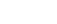 AVVISO PER MANIFESTAZIONE DI INTERESSE -  Progetto CODICE IDENTIFICATIVO PROGETTO	10.2.5 A –FSEPON-CA-2017- 73 progetto “ Laboratorio futuro”,   modulo “GIORNALISMO TELEVISIVO” Modulo per cui si manifesta interesse ( contrassegnare con una X)“ Laboratorio futuro”,   modulo “GIORNALISMO TELEVISIVO”Luogo e data                                         